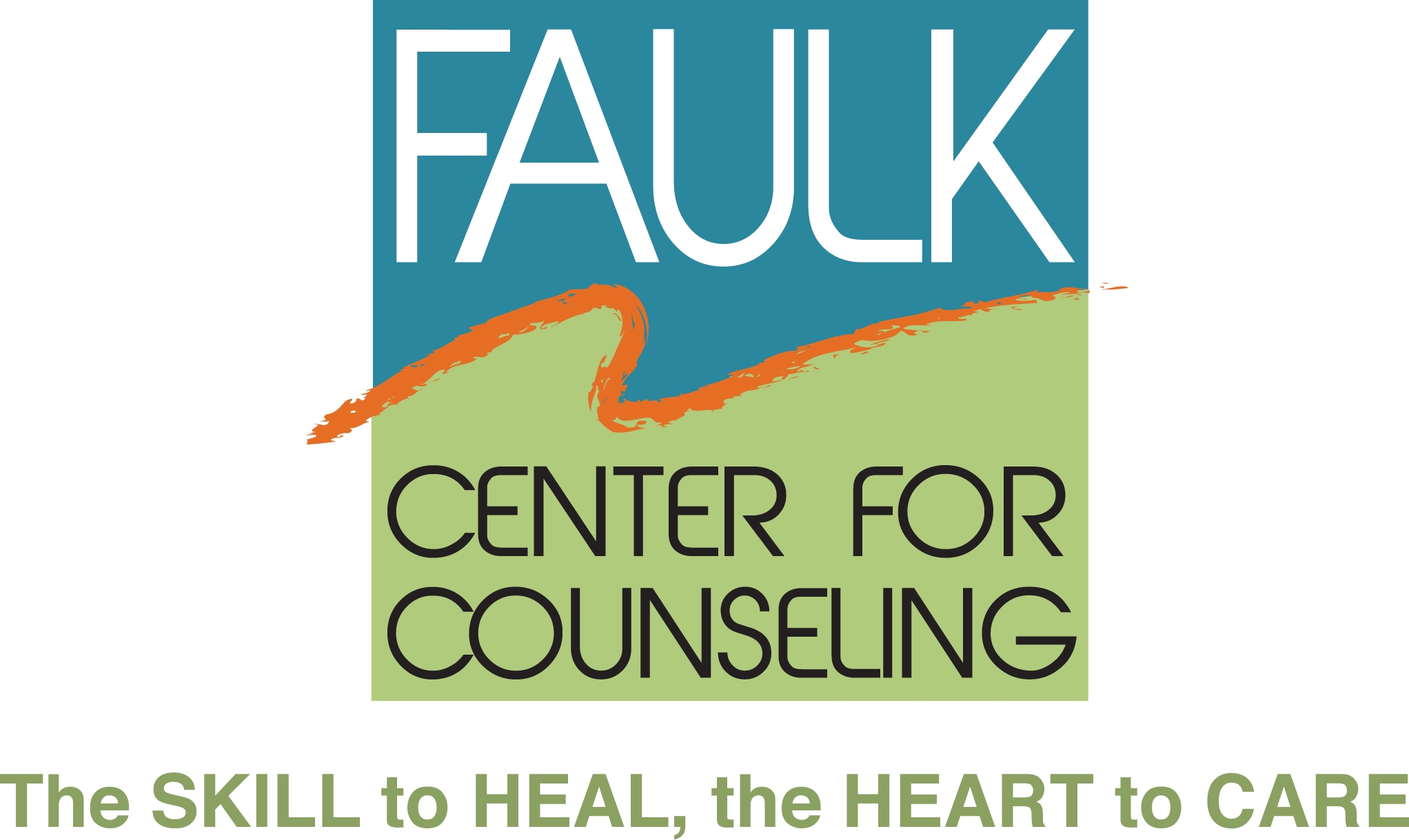 Media Contact:Cindy MalinAmbit Advertising and Public Relations	DRAFT FOR APPROVAL (954) 568-2100, ext. 105	March 12, 2013cindy@ambitmarketing.com		 FOR COUNSELING ANNOUNCESNEW BOARD OF TRUSTEES  ,  – The  for Counseling announces their 2013 Board of Trustees.  Dr. Kenneth Stevenson has been appointed as President and Mara Bernstein, Esq. has been appointed as a new member.  The  for Counseling was formerly known as the Center for Group Counseling.Dr. Kenneth Stevenson is Associate Vice President, Development for the Broward College Foundation and has been a Board of Trustee member since 2010.  He was in private practice for several years and his professional background has centered on colleges, universities and not-for-profit organizations having been a VP, CEO and Dean.    “We are committed to honoring Dr. Elizabeth Faulk’s vision to provide free and low-cost emotional support to the  community,” stated Dr. Stevenson. “The  for Counseling has provided services to thousands of people and it is important to continue to get the word out that these quality services are available.”  Dr. Stevenson has his PhD in clinical psychology.Mara Bernstein, Esq. is an Associate at the Law Offices of Barry I. Finkel P.A. in .- more - FOR COUNSELING NEW BOARD OF TRUSTEESPAGE 2 Eight additional members continue to serve on the  for Counseling Board of Trustees:Lois A. Weisman, First Vice PresidentClement C. Winke, Jr., TreasurerPeter Weintraub, Esq., SecretaryRobert Drimmer, M.D.Ronald A. Mercer, Ph.D.Edith PearsonEmily Rosen, M.A.Teresa B. Sjogren, Esq.About the  for Counseling:The  for Counseling, formerly the Center for Group Counseling, has been providing free and low-cost emotional support since 1973.  The  offers individual and group counseling to people of all ages who might otherwise be unable to afford private mental health services.  The Faulk Center provides psychological and mental health counseling to everyone from children to the elderly, including individual, couples and families plus support groups for specific concerns including bereavement, caregivers, divorce and separation, men’s, women’s and senior’s issues.  Groups are led by graduate students pursuing doctoral and master’s degrees and are co-led by volunteer group leaders. All volunteers and graduate students are trained and supervised by the  for Counseling’s staff of licensed clinical professionals.
For more information, visit www.faulkcenterforcounseling.org or call 561-483-5300.###